Warszawa, 12 kwietnia 2022 r.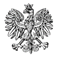 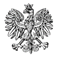 WPS-II.431.1.19.2021.MMPani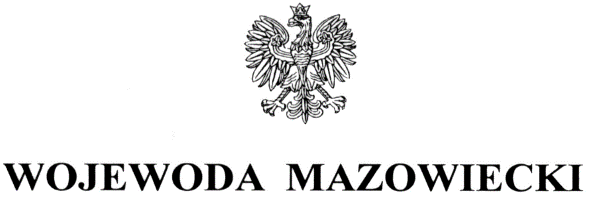 Maria WysockaDyrektorDom Pomocy Społecznej „Leśny”Szanowna Pani Dyrektor,uprzejmie informuję, że w „Zaleceniach pokontrolnych” sporządzonych po przeprowadzeniu kontroli kompleksowej w Domu Pomocy Społecznej „Leśny” w Warszawie (pismo 
z 31 marca 2022 r. znak: WPS-II.431.1.19.2021.MM) omyłkowo wpisano datę podpisania protokołu „29 stycznia 2022 r.” zamiast „29 marca 2022 r.”. W związku z powyższym prostujemy powyższą omyłkę pisarską w następujący sposób.
Na stronie 1 akapit 2, zapis :
„Szczegółowy opis i ocena skontrolowanej działalności zostały przedstawione w protokole kontroli kompleksowej podpisanym przez Panią Annę Frydrych, Zastępcę Dyrektora Domu Pomocy Społecznej „Leśny” bez zastrzeżeń 29 stycznia 2022 r.”. 

otrzymuje brzmienie:„Szczegółowy opis i ocena skontrolowanej działalności zostały przedstawione w protokole kontroli kompleksowej podpisanym przez Panią Annę Frydrych, Zastępcę Dyrektora Domu Pomocy Społecznej „Leśny” bez zastrzeżeń 29 marca 2022 r.”Z poważaniemz up. WOJEWODY MAZOWIECKIEGOKinga JuraZastępca Dyrektora Wydziału Polityki SpołecznejDo wiadomości:Pan Rafał Trzaskowski, Prezydent m.st. Warszawyaa